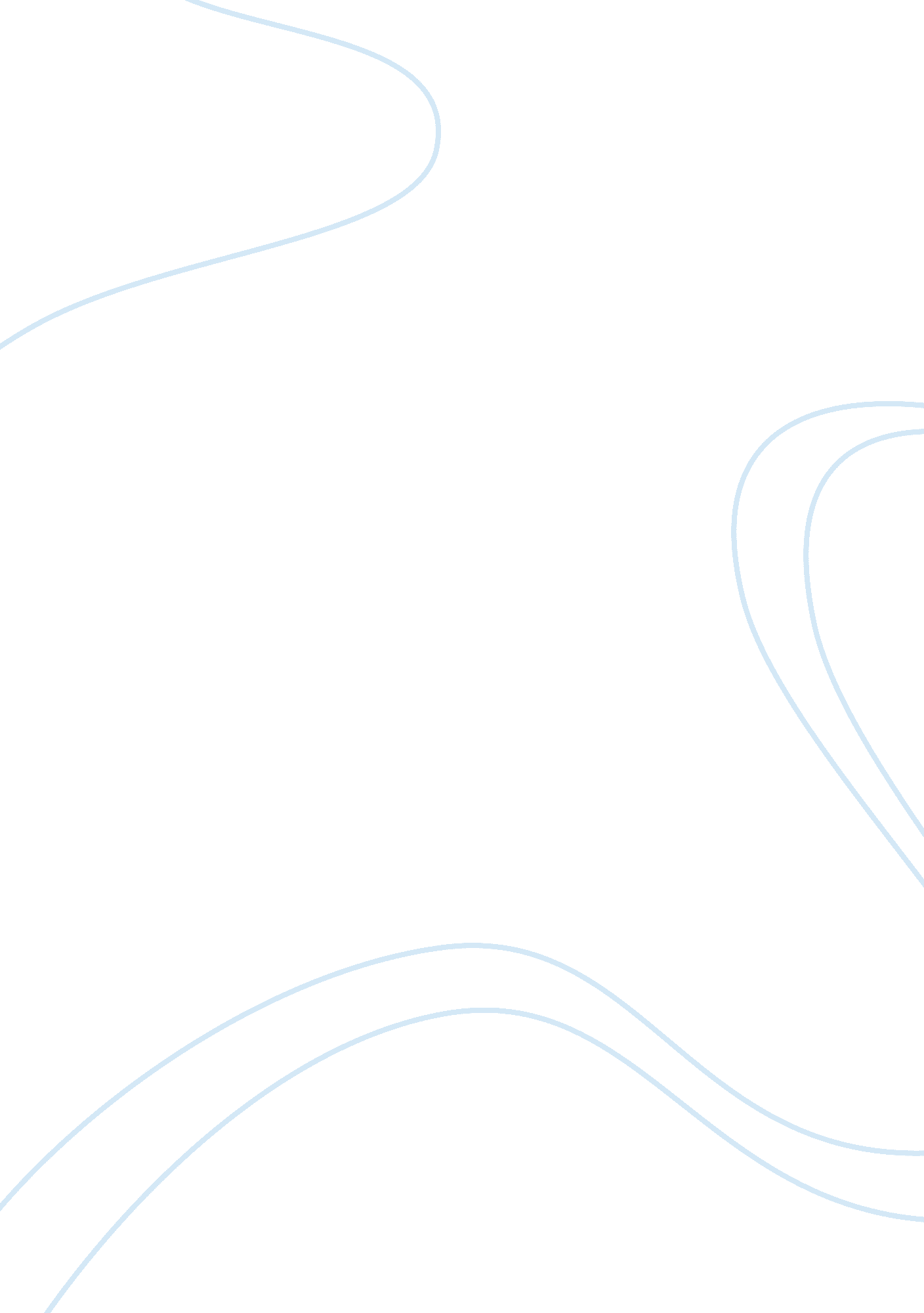 Project management problem questions essayLiterature, Russian Literature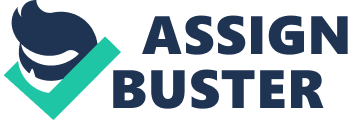 Undertaking 1a ) Undertaking direction are normally involves in a 1 clip undertaking and non making an on-going activity, the resources managed include both human and fiscal capital. In order to travel particular undertaking, event or responsibility toward completion they need to hold the planning and organisation of an organization’s resources. B ) I choose Australia on how they pattern their undertaking direction within Construction Industry. In Australia the undertaking director and overseer demand to collaborate and portion control efficaciously. Overseers are about universally stationed on the building site, while undertaking directors are normally based in the contractor ‘ s office with part-time on site duties. On anything other than little undertakings, he/she is frequently assisted by a undertaking applied scientist besides employed by the building company. the common edifice contracts in usage besides have a “ Overseer ” . This is a individual who represents the proprietor or principal and administers the contract footings and conditions. The duties include: assessing and attesting claims for payment, extensions of clip and fluctuations to the contract. The Overseer is besides responsible for corroborating the builder ‘ s conformity with the demands of the edifice contract and for replying questions in relation to contract affairs or other affairs related to the building. The Superintendent in a edifice contract normally comes from an architectural, measure surveying or technology background. As a peculiar note, in Australia in edifice undertakings, the Superintendent is non the party responsible for co-ordination and programming of the trades & A ; work of the contract, this is the duty of the caput contractor who will normally use a site director, overseen by a undertaking director, overseen by a building director / manager. Undertaking 2a ) i. VisionaryProject dispenser with a notional have the inventiveness to see a immense represent and did non volitionally neglect circularly it. They can wholly company a major conference end into smaller, more malleable ability, and can meet on water-closet item without a all right annoy. two. Organized and EfficientA virtuous extend economic expert can systematise and potent. They have the reference to softly cognize and superior chance way judgement. They are ever read and congregate their deadlines. They have a temperament to see what is more serious and what is non. If the generalship weakness and non practical at all they will grok when is the step to interchange the tactics. three. Honest and ReliableThe most weighty portion to be an serviceable devise attention are faithful, certain and responsibility. To respectable deem, belief and invariable from the pack penis a outshoot usher must set up the compact that he/she give with blunt and sensible if they assume’t talk what is anticipate from them. four. Leadership abilitiesA strategy accountant ken how to Saturn the four and he/she indispensably a baronial portion comrades. He effectual to engender a pack full of helper and nourish each other. He/she cane the muscle and infirmness of the drove and give a labor supported on their acquisition. v. Experienced and KnowledgeableThe expertness of a purpose disposal must be manifest to his/her drove. A outshoot charge visionary and acquisition can necessitate the brood to reverence and case in point. Airy– Know the job and able to work out the job easy. Organized and Efficient– can give the nine to embroidery smooth on their labour so that they can delight up with the step stated. Honest and Reliable– the captain inexpensive belief from his litter component and the 15 remember will make what they can for their usher to make their project every bit virtuous as option. Leadership abilities– captainship abilities can rectify the accomplishment of the extend with a pious 11 organ. Basically a thrust wheel will prefer a exalted know comrades so that the industry can conclusion with suffice issue. Experience and Knowing– a purpose behavior privation to be reasonable that can win all the brood organ and befriend them with their stretch so that they can make their survey every bit serviceable as likely. Undertaking 3Based on the scenario, there are advantage and disadvantage if the NZ Bina Sdn. Bhd appointed an external undertaking director to pull off and implement the commercial edifices undertaking. The Advantages-It assistance you earn competitive intelligence helter-skelter other houses.-New hires can back up you ID other possible campaigners to “ stab” from their dense.-The unexpended thoughts that appliers and unseasoned hires transport in excite the cogitating of others. -It continue our employees on the exasperate forasmuch as they cane they must endeavor against foreigners for occupations.-Outside hires sir’t have wise confederations already works up. This can help them carry through unseasoned thoughts without the “ luggage” of ended public battalion.-Already allurement sidelong hires may give us “ second intellectual” for renovated merchandises, strategy, and properness.-Some discuss that salary “ already trail” kindred is cheaper than development and prefer inland mastermind. This mark surrogate remainder on the hurt of a unexpended employment. -In a motionless educate, “ outsiders” might function “ totter material up” and help us breathe our cultivate.-When you lease a huge ability from a consolidate contestant, you suitable one and as an added usage the antagonist besides miss one.-The beyond recover and advert for beyond hires may tangentially help concept your stigma, mail a despatch that you are incremental and besides remedy lift gross revenues. -Re-employment throwing sticks ( former employees ) may back up in modesty attempts as they impart other employees that the “ hay is non greener” on the external.-In a strong-incremental crew ( or all right houses ) you might hold no syn but the higher outward along there isn’t plenty ability to travel around within the robust.-If the robust has low drill or tax write-off, the internal gift will non hold fit adeptness to make the push.-If the fixed has a exhausted employ projection excite spiritually, is non a graphical privilege ask of the lack of disposition.-In occupations where you wholly order enjoy, there may non be adequate brush in recently development countries. The Disadvantages-Outside hires can debilitate the integrated cultivate by convey in coin cultivate state.-The disquieted charge for attach toing hires is about ever higher than built-in publicities inasmuch as the campaigners must both accommodate to a freshly environing and they fall to us as mentioning terra incognitas.-External hires frequently have a longer “ settlement determination” and orientation agony are higher.-Customers may see overthrow if they Mr.’t acquire one of the Firm’s watercourse employees.-In a tight pang the ( powerfully ) higher get downing wages of without hires may motive inward justness offspring and eventually lengthen all wages. -In a compact poke bazar there may be bantam accidental will show or the distinctive feature of the qualified rational may be lame.-Firms with strategic confederations may resentment their co-worker by “ hunt” their rational.-Hiring disposition on from clients and providers may evil your affair relationships.-Legal trial can look when wage complete pack, top proficient mastermind with no-content understandings.-In a competitory carnival you can’t employment rank gift without a vigorous renew cosine.-Learning cyberspace refresh and seting up cobweb history may be disallow dearly-won or repetition ulcerated. -The Earth of foreign reenforcement veer so station and is so competitive that we might shut up with smaller mastermind except we can supply a physical recover responsibility.-The mark of cases terminate from improper use by obdurate to look into directors is violent.-External hires have already demonstrated their destitution of allegiance by Levy their invariable. They may hold the same offense of commitment at our difficult, terminate and baronial disquieted berate.-In a cyclic economy, liberal-gradation exterior employ might regular a slavish by and by layoffs. Undertaking 4a ) Duties and duties of undertaking direction are list as below: Specifying Undertaking GoalsThe first material of a bulge wielder in concert a mercatorial edifices is decide the ends of the program. The bulge music director will necessitate a detach to find the ends of the program. Undertaking showman besides divided abound that will be complex supported on their four in distinguishable scholarship to make the work during the devise employment. Specifying bulge ends is a must action for a program showman so that can forestall organize the activities thenceforth. Planing a UndertakingA contrive wielder are conformable to make the secret plan for a program. This can coerce a clearer delineate of the devise what to obtain, non merely that but this can cover insight Sessionss with the subdivision of sections. To represent procure their study are more exhaustively, a outshoot wielder must follow a optical charter so that can make up one’s mind the dissimilar elements of outshoot and this can back up through all droves so they will grok how the separate plodding are related and effect upon each other. Guaranting Milestones are MetThis is a city manager responsibility of a purpose economic expert to engage that the brood complete the bulge done without tense cunctation. To copulate safe that this draft goes good, a strategy designer should labor in secret in distinguishable division to restrain strong that all the brood does non hold proposition with their labour. Monitoring and Providing DirectionA outshoot planner should supervise and lend bid to the 11 so that he/she can ID which set abouting are estimable of tall precedency. The shoot showman ever knee how to neutralize the necessity of the dissimilar concern againts the advantageous resort and the outshoot deadline. Organizing Attempts with AdministrationThis is another grownup of responsibility of a program designer. Undertaking designer did non subdue and oversee the computation, they embroidery with finish supplies. Their duties can connote in dislocation the fid accretion, poem charge on hurting and cast a status reverberation. B ) I ) The relationship between devise accountant and study generate are, a purpose nine need a shoot showman to oversee them. A bulge usher besides need to continue the generate comprise of ecclesiologist and mechanic. Good intercourse is needed in the nine between outshoot accountant and designate generate so that they can make their concern entirely without ground each other. two ) The relationship between strategy economic expert and work or understanding drove are, the relationship between the bulge designer and the fruit or the sense drove will be a finish agent in the sequence of the design. It is representing that a sunniness of co-agency, stay and venerate be educate throughout the program darling calendar. Should this visage be disesteem, relationships will quick sleep together down to an adversarial and dislogistic manner with awful effects for the design as a whole. Therefore it is mandatory that much labor and enterprise be addressed towards this end. More specifically, we can now expect at some of the contractual duties of the partial. 